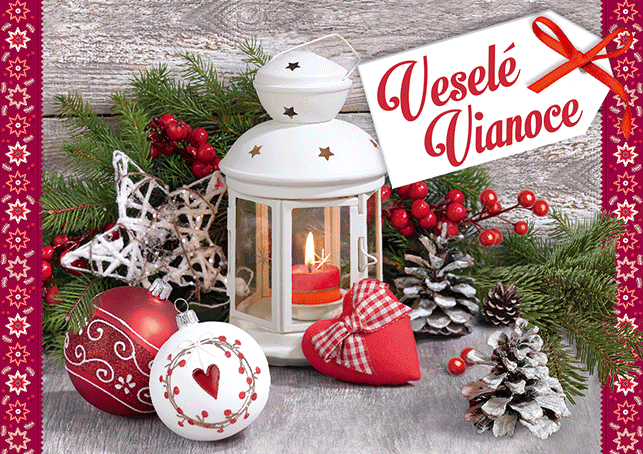 Prajeme Vám krásne prežitie vianočných sviatkov, príjemnú atmosféru v kruhu blízkych, šťastie a lásku po celý Nový rok 2021.                                                   Štefan Mladý, starosta obce 